Рабочий лист занятия     Тема «А.В. Сухово–Кобылин и Ярославский край».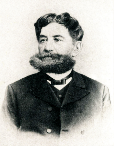 Мемориальная комната В.А. Сухово-Кобылина в Новом Некоузе(https://nekouzbib.yar.muzkult.ru/memori) Истоки рода А.В. Сухово-Кобылина_______________________________________________________________________________________________________________________________________________________________________________________________________________________________________________________________Факты, подтверждающие связь А. Сухово-Кобылина с Ярославским краем.________________________________________________________________________________________________________________________________________________________________________________________________________________________________________________________________________________________________________________________________________________________________________________________________________________________________________________________________________________________________________________________________________________________________________Контрольное задание «Лови ошибку».Рефлексия   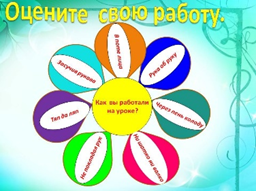 Мою работу на уроке выражает фразеологизм___________________________________, потому что________________________________________________________________________________________________________________________________________________________________________________________________________________________________________________________________________________________________________________________________________________Фактические ошибкиПравильный вариант